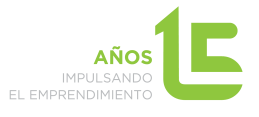 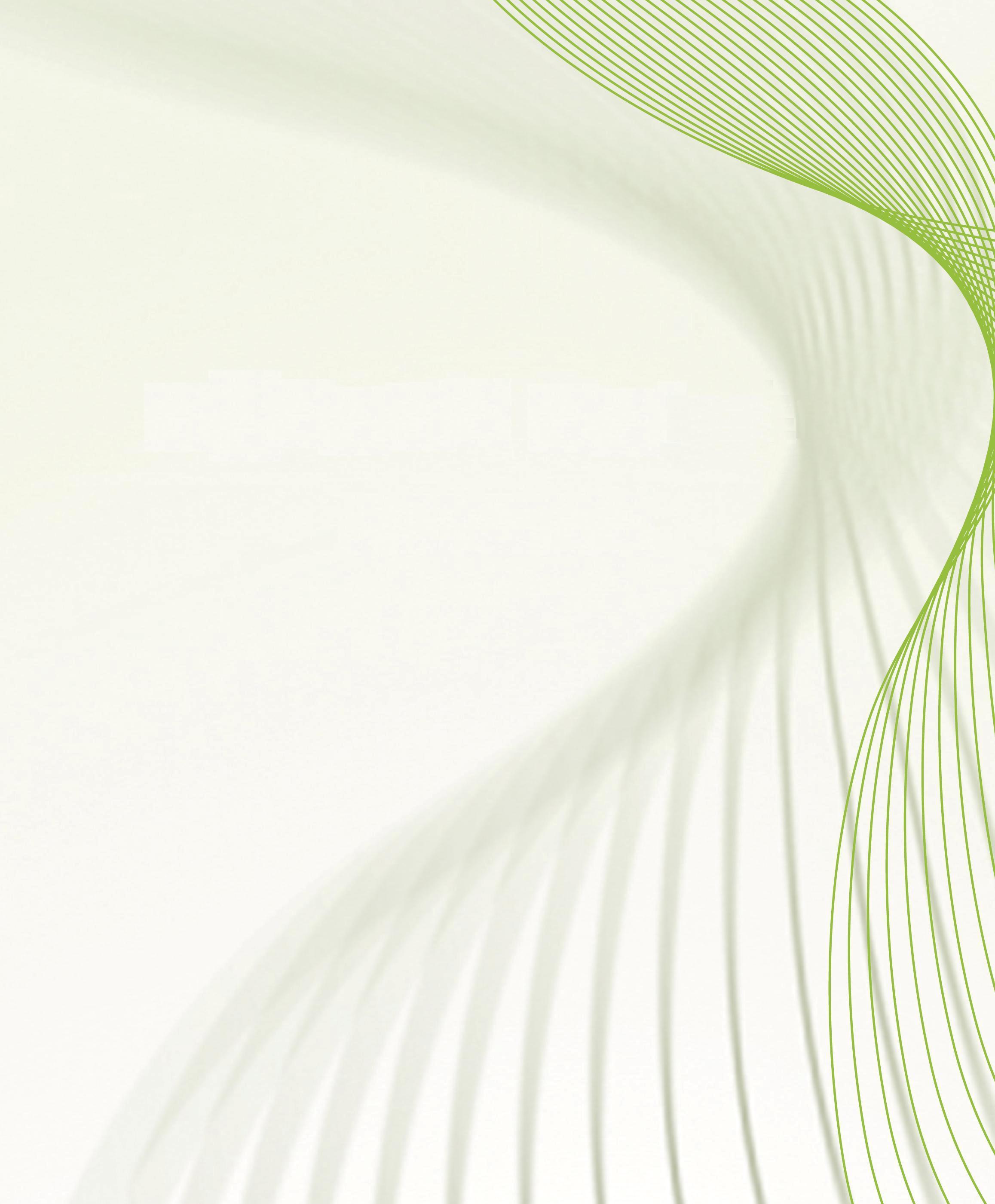 Curso‘Formas jurídicas y Plan de Viabilidad’Fecha:	14 de mayo de 2015Horario:	de 08.00 a 12.00 horas Lugar:	Centro de Apoyo al Desarrollo Empresarial EL EJIDO.	Bulevar de El Ejido núm. 164, local 4. 04700 El Ejido Programa:Plan de Empresa.Parte cualitativaParte cuantitativa.Ponentes: Carmen María Martínez Carballo, técnico CADE El Ejido.Información e inscripciones: Tel.:  671.59 20 16 – 671 59 20 11 mcmartinezf@andaluciaemprende.escmmartinez@andaluciaemprende.es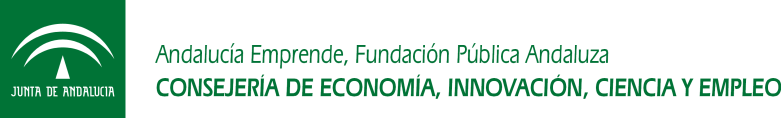 